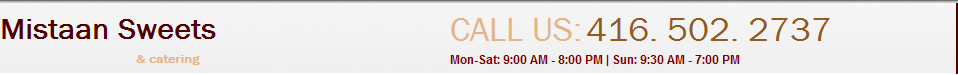 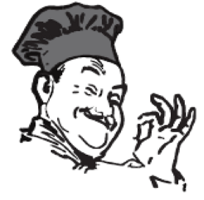           Mistaan Sweets and Catering Take out MenuAppetizerAppetizerAppetizerAppetizerItemPrice / WeightItemPrice/WeightVegetable Pakora(Pieces of vegetables mixed together and fried in vegetable oil)$4.99/LBPani Puri(Chickpeas and potatoes served with hollowshells and savory water)$3.99Paneer Pakora(Marinated pieces of paneer fried in vegitable oil)$7.99/LBRaita(Natural yogurt with bundi)$3.49Bhel Puri(Mixed with special homemade special sauce)$3.99Chat Papari(Savory Potatoes with chickpeas, served on a bed of crunchy shells with tamarind sauce and yogurt)$3.99Channa BhatooraFried pastry served with chickpeas$4.49Aloo TikkiMade with potatoes and authentic spices0.50CDahi Bhalla(Urd patties, served in homemade yogurt)$3.99Channa Samosa(Chickpease mixed samosa served with authentic tangy sauce)$3.99Tikki Channa(Stuffed potatoes served with channa)$3.99Tuesday-Saturday Special(12-4PM)Makki Dee Roti Sarson Da SaagSpecial Thali Special Thali Veg Thali	$6.99Nonveg Thali$7.99Vegitarion CuisineVegitarion CuisineVegitarion CuisineVegitarion CuisineItemPrice / WeightItemPrice/WeightKadi Pakoda$4.99Channa(Cooked in delicious homemade sauce)$4.99Dal(Cooked in delicious blended sauce)$4.99Alu Gobi(Cauliflower and potatoes, simmered in a delectable sauce)$4.99Shahi Paneer(Fresh cottage cheese, simmered in a creamed tomato gravy)$6.49Mattar Paneer(Pease and paneer,cooked in a delicious blend of tomato)$5.49Malai Kofta(Fresh cottage cheese balls served in creamy tomato gravy)$5.49Palak Paneer(Fresh spinach cooked with true punjabi tradition)$5.49Mix Veg(Fresh vegitables coooked with true punjabi tradition)$5.49Bhindi/Masala(Fresh okra cooked with true punjabi tradition)$5.99Meat Dishes Meat Dishes Meat Dishes Meat Dishes ItemPrice / WeightItemPrice/WeightGoat Curry(Cooked in tradition tomato, onion, ginger, ground spices and curry)$6.49Goat Karahi(Tender piece of goat meat, cooked to perfection in a specialty prepared sauce)$6.99Goat Saag(Tender pieces of goat meat, cooked with spinach)$6.99Kashmiri Rogan Josh(Lamb cubes, cooked in a traditional Kashmiri masala with saffron and yogurt)$6.99Lamb Saag$6.99Chicken Dishes Chicken Dishes Chicken Dishes Chicken Dishes ItemPrice / WeightItemPrice/WeightButter Chicken(Boneless chicken pieces, simmered in a creamed tomato gravy with subtle flavor of coriander)$6.99Chicken Tikka Masala(Chicken tikka pieces, cooked in shahi masala)$6.99Chicken Curry(Simple traditional tomato, onion, ginger, curry)$5.99Chicken Karahi(Pieces of chicken, cooked with onion, tomatoes, and green papers, combined in a testy sauce)$6.99Chicken Saag(Pieces of chickens, cooked with fresh spinach and spices)$6.99Tandoori Tandoori Tandoori Tandoori ItemPrice / WeightItemPrice/WeightChicken Tikka with Naan(Boneless chicken pieces, marinated in yogurt and spices)$7.991/2 Tandoori Chicken & Naan(Spring chicken, marinated in yogurt, garlic, ginger and fresh ground spices, roated to perfection)$7.49Tikka Rolls$5.99Seekh Kebab and Naan(Fresh minced meat, marinated in ground pieces and served with naan)$5.99Kabab Rolls$4.99Roti / Breads Roti / Breads Roti / Breads Roti / Breads ItemPrice / WeightItemPrice/WeightNaan$1.49Garlic Naan$1.99Tandoori Roti$1.00Lacha Paratha$2.99Onion Kulcha$2.99Alu Paratha$2.99Paneer Kulcha$2.99Tava Roti$1.00Puri$1.00Bhatura$1.00RiceRiceRiceRiceItemPrice / WeightItemPrice/WeightChicken Biryani(Pieces of chicken mixed with rice)$7.99Lamb Biryani(Tendor pieces of boneless lamb meat mixed with rice)$7.99Goat Biryani(Pieces of goat meat, mixed with rice)$7.99Vegitable Biryani(Vegetables mixed with rice)$7.99Steamed Rice$1.99DessertsDessertsDessertsDessertsItemPrice / WeightItemPrice/WeightMilk Cake & Kajuburfi$8.99/LBBurfi Mix$7.99/LBMixed Sweet$7.99/LBLadoo$3.99/LBJalebi$2.99/LBRasmalai$1.25Rasagula$1.25Gulabjamun$1.25Kulfi$1.49Lassi$3.49